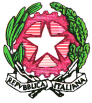 ISTITUTO D’ISTRUZIONE SUPERIORE"E. De Nicola"ISTITUTO TECNICO ECONOMICO E TECNOLOGICOSETTORE ECONOMICO Amministrazione Finanza e Marketing – Sistemi Informativi Aziendali – Relazioni Internazionali per il Marketing – TurismoSETTORE TECNOLOGICO: Costruzioni, Ambiente e Territorio – Sistema Moda – Informatica – Elettronica – Energia – Grafica e Comunicazione CORSO CON CERTIFICAZIONE SPORTIVA - CORSO SERALE PER ADULTIwww.denicola.edu.it –ctis05100a@istruzione.it - C.M. CTIS05100A – Codice Fiscale 90064860878Via Motta, 87 -  95037 San Giovanni La Punta (CT) -  095-6136770 AUTORIZZAZIONE ALL'USO DI IMMAGINIPreso atto dell'informativa, ricevuta ai sensi dell'art. 13 del D.Lgs. n. 196/2003, io sottoscritto/a__________________________genitore dell’alunno/a_______ ______ ________  della classe____  nato/a a _____________________________________________ il ___________________DICHIAROche nulla osta al rilascio della seguente autorizzazioneAUTORIZZOla pubblicazione delle immagini di mio/a figlio/a sul sito web dell'istituzione scolastica, sulla pagina social dell’Istituto e l’eventuale trasmissione agli organi di stampa e ai media televisivi, come documentazione di un momento altamente positivo per la comunità scolastica e finalizzato alla partecipazione delle attività dell’Istituto Enrico De Nicola di San Giovanni La Punta (CT) per l’anno scolastico 2021/22.ESPRIMO IL MIO CONSENSOall’Istituto Enrico De Nicola di San Giovanni La Punta (CT) alla diffusione delle immagini di mio/a figlio/a fotografate/registrate durante le attività dell’Istituto e nell’ambito delle finalità istituzionali della scuola, per utilizzarle, senza fini di lucro, come documentazione della vita della scuola e delle attività stesse.L'utilizzo delle immagini è da considerarsi effettuate in forma del tutto gratuita.Ai sensi di quanto previsto dal D.Lgs 196/2003 art.  qualsiasi momento potrò avvalermi del diritto di revocare l’autorizzazione al trattamento delle immagini.Firma del GenitoreSan Giovanni La Punta, li ___________________             _____________________________Firma dell’Alunno (se maggiorenne)           _____________________________ 